Civil Marriages and Civil Partnershipsin the Fermanagh and Omagh District Council AreaRegistrars’ OfficesTelephone:		028 6634 2428 or 028 8225 6212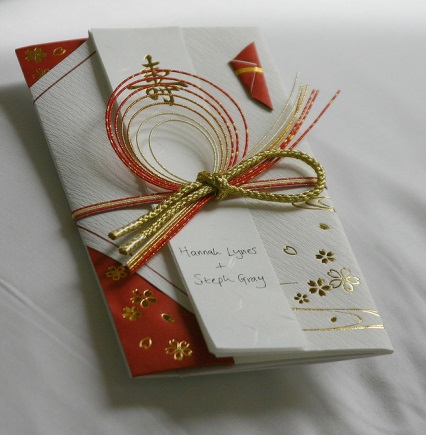 Email:			registrar@fermanaghomagh.comOpening Hours: by appointment onlyMonday - FridayCivil Ceremony – Booking, Notice Paperwork & CeremonyUp to 2 Years Prior to Ceremony – Subject to AvailabilityBookingIt is essential to contact the registration office to plan the date and time of the ceremony before confirming any other bookings.Registrar’s Office (Townhall, Enniskillen or The Grange, Omagh)If you would like to make arrangements to hold your ceremony at the registrar’s office (as above), please contact a member of staff at either registration office and they will advise you accordingly.Approved VenueA list of approved venues, licensed to hold civil ceremonies, is available from the registration office.Couples must book the Registrar before confirming any dates with the venue.When you have confirmed the date and time with the registration office and the venue, please request an ‘Approved Venue Booking Form’ (AP form), from a member of staff at the venue.  The relevant part of the form needs to be completed and signed by a representative from the venue.  Then the couple fill in their details, sign it and return the form to the registration office.  A copy of the completed form will be forwarded to the couple and venue. Ceremonies in Approved Venues can be booked for 12 noon or 3pm (subject to availability).One Year – 8 weeks prior to your ceremonyImportantTo ensure your ceremony takes place you must submit marriage notice forms, all documents and payment within the permitted time frame.Read the notes on the notice application form and use the check boxes to ensure all is included with your application. Failure to do so may result in delays.When to give noticeNotice can be accepted from one year and it is recommended not later than 8 weeks in advance of your ceremony.  What is needed (Note 6)							   Check BoxNotice Forms (1 for each party) 							completed and signed by each party					Full Birth Certificates (H28)								Passport										Notice Fee										If applicable,Name Change Documents								Decree absolute/civil partnership dissolution (H29A)					Previous Marriage Certificate (H29B)						Death Certificate (H30)               	                          				Immigration Status Statement 							Share Code (Settled Status)							Certified Translations (Note 6)							How to submit paperworkPost:  Please enclose original signed notice forms and copies of all supporting documents; do not post original birth certificates, passports, etc. Payment can be made by cheque/postal order, payable to Fermanagh and Omagh District Council or contact the office to make card payment.Original documents will need to be presented at least a month before your ceremony takes place, this is by appointment only.Appointment: In some instances an appointment can be arranged to submit notice.  Please phone to arrange an appointment.Questions:  Email: registrar@fermanaghomagh.com     Tel: 028 6634 2428 or 028 8225 6212 After Notice Paperwork Has Been SubmittedWhen all the notice paperwork, as outlined above has been received, details will be processed.A copy of the Marriage/Civil Partnership details will be forwarded to you.  It is important that the you check the details carefully and advise the registration office of any necessary amendments. A copy of your ceremony will also be emailed.6 Months Prior to CeremonyIt is advisable to contact the registration office to confirm your booking, 6 months prior to the ceremony.Up to 4 Weeks Prior to CeremonyCeremony Please advise the registration office of any additional information such as readings/poems, readers’ names and music choices.  Readings and music choices must not contain any religious content,  must be appropriate to a civil ceremony and must be approved by the registration office.   Please refer to the attached guidance information.  Please ensure this information is submitted at least 4 weeks prior to the ceremony.One Week Prior to CeremonyDuring the week prior to the ceremony, the Registrar who is officiating at the ceremony will contact the couple by phone to discuss the ceremony and answer any queries.On the DayTiming	It is imperative that the Ceremony commences on time as the Registrar may have another appointment following your Ceremony.  We regret that failure to keep to the time schedule may mean postponement or cancellation.  It is advisable that one party meets the registrar in the ceremony room a minimum of 15 minutes prior to the start time.Witnesses	Two witnesses are required to sign the Schedule.  They must 16 or over.  Interpreters	Ceremonies must be conducted in English. However, if either party is unable to speak or understand English, an interpreter must be present. Please discuss with the Registrar in advance of the Ceremony.Photographs. The photographer should speak to the Registrar before the ceremony begins.  There will be an opportunity for photos following the Ceremony.Video	One person may video/record the complete ceremony.Ushers	We suggest that ushers show guests to their seats in the Ceremony Room.Ceremony	Please speak to the Registrar at least 4 weeks prior to the ceremony or before, to finalise the ceremony details. Please note that any readings and music you may choose MUST be approved by the Registrar prior to your ceremony.  Readings and music choices must not contain any religious content and must be appropriate to a civil ceremony.Music	Music can be played during the Ceremony, as outlined below.  Music must be non-religious and approved by the Registrar prior to your Ceremony.  It is the responsibility of the couple to provide the music and equipment to play it on.  Please speak to the approved venue in relation to this.entering the Ceremony Roomduring the signing of the Scheduleas the couple leave the Ceremony Room Many couples also choose to play music when guests are being seated and waiting on the parties to arrive.Rings	Rings can be exchanged, however, it is not essential.Additional Information – Registrar’s OfficeAccess	If disabled access is required, please advise a member of staff in advance of the ceremony.Not Permitted	Confetti, rice or candles	Animals – other than assistance dogs Your Ceremony InformationTo ensure that we have everything in place for your ceremony, please complete the following and return to the Registration office at least 4 weeks before your ceremony.Date _________________ 		     Time_____________________________________Location __________________________    Name of Ceremony Room ____________________Party 1 Name ______________________    Party 2 Name ________________________________Witness 1 Name _____________________ Witness 2 Name ______________________________(must be 16 or over)Your CeremonyHow many Guests will attend? _________     Will you have a professional photographer?  Yes/NoName of the person accompanying you up the aisle/or giving you away (optional) Wedding party: Bridesmaids ___  Flower girl ___ Bestman ___ Groomsmen____ Page Boy ____Will you both exchange rings? Yes/No    Who will present these? __________________________Readings and MusicWe encourage you to have music and readings at your ceremony, they should be appropriate, non -religious and require approval. You are responsible to make the arrangements to play any music.MusicEntrance to the Room - Title and Composer  ___________________________________________During the Signing of the Schedule    __________________________________________________Leaving the Ceremony Room	     ___________________________________________________Readings Read by a family member of friendsWelcome 1 or Welcome 2 	                Name of Reader ____________________________________Reading 1____________________   Name of Reader ____________________________________Reading 2 ____________________ Name of Reader _____________________________________Please attach copies of the readings if not using from the list provided in your pack. If there are any other requirements you think we need to know about in advance, please make us aware of these in the space provided below, eg  access requirements, hearing or visual impairment etc._____________________________________________________________________________________________________________________________________________________________Social Media/Promotional Material Are you content we use your ceremony photograph/video clip in social media posts/promotional material?  Yes/ No  Signature______________________________________________________________________In accordance with the Data Protection Act 2018, Fermanagh and Omagh District Council has a duty to protect any information we hold on you. The personal information you share will only be used to promote the Registration Service, performing civil marriages and partnerships. For further information on howe we hold your information please visit the Privacy section at www.fermanaghomagh.com/your-council/privacy-statement/Fermanagh & Omagh District CouncilCounty Buildings15 East Bridge Street
Enniskillen
BT74 7BLFermanagh & Omagh District CouncilThe GrangeOmaghBT79 7BL